Europejski program na rzecz zatrudnienia i innowacji społecznychOTWARTE ZAPROSZENIE DO ZGŁASZANIA ZAINTERESOWANIANr ref. EaSI-BE/2016/01Identyfikacja i wybór Beneficjentów pomocy technicznej w ramach programu EaSIw latach 2016-2017WPROWADZENIEZważywszy na pozytywny wpływ programu wspólnych działań na rzecz wspierania instytucji mikrofinansowych w Europie (JASMINE) w latach 2008-2013, podjęto decyzję o przedłużeniu działań zbliżonych do programu JASMINE w ramach okresu programowania na lata 2014-2020. Aby zagwarantować spójną kontynuację tych działań skierowanych do instytucji udzielających mikrokredytów, inicjatywa została zintegrowana w ramach fi-compass,platformy usług doradczych w zakresie instrumentów finansowych oferowanych w ramach europejskich funduszy strukturalnych i inwestycyjnych (ESIF) oraz mikrofinansowania w ramach Europejskiego programu na rzecz zatrudnienia i innowacji społecznych (EaSI). Platforma fi-compass jest wdrażana przez Europejski Bank Inwestycyjny (EBI) i finansowana przez Komisję Europejską (KE). W ramach platformy fi-compass kontynuowane są działania objęte programem JASMINE w latach 2008-2013 mające na celu wsparcie europejskich instytucji udzielających mikrokredytów w kontekście dedykowanego działania pod nazwą „Pomoc techniczna w ramach programu EaSI” (ang. EaSI TA). Działanie to jest realizowane przez Dostawców usług, którzy ponoszą wyłączną odpowiedzialność za wykonanie usług powierzonych im przez EBI.Pomoc techniczna, jaka ma być udzielana w ramach programu EaSI, ma również na celu ułatwienie przyszłego dostępu do finansowania z istniejących i planowanych programów unijnych, mimo że sam fakt wyboru do otrzymania pomocy technicznej w ramach programu EaSI nie nadaje żadnych praw dostępu do finansowania. Niezależnie od tego, czy zostaną wybrani, Wnioskodawcy odpowiadający na Otwarte zaproszenie do zgłaszania zainteresowania mogą także przedstawić potrzeby w zakresie finansowania Europejskiemu Funduszowi Inwestycyjnemu (EFI).Program EaSI TA uruchamia drugie Zaproszenie do zgłaszania zainteresowania w celu wyłonienia maksymalnie trzydziestu czterech (34) europejskich instytucji udzielających mikrokredytów (Beneficjentów), które będą korzystały z usług z zakresu pomocy technicznej w ramach programu EaSI. Wnioskodawcy, którzy spełnią kryteria kwalifikacji i wyboru, ale nie znajdą się na liście 34 podmiotów, zostaną umieszczeni na liście rezerwowej na wypadek przyznania dodatkowego budżetu i otrzymają stosowną informację w tym zakresie. Ocena Wniosków będzie odbywać się w odpowiednich odstępach czasu w okresie jednego roku od Otwartego zaproszenia do zgłaszania zainteresowania. Co za tym idzie, wybrani Beneficjenci mogli skorzystać z usług z zakresu pomocy technicznej w ramach programu EaSI jeszcze w 2016 r.Celem niniejszego Zaproszenia do zgłaszania zainteresowania jest dalsza poprawa możliwości instytucjonalnych europejskich instytucji udzielających mikrokredytów pod kątem promowania integracji finansowej i zatrudnienia, a także wsparcie tych instytucji tak, aby mogły wykorzystać swój potencjał.Wszelkie wnioski o udzielenie pomocy technicznej kierowane do Biura ds. pomocy technicznej w ramach programu EaSI muszą spełniać wymogi Otwartego zaproszenia do zgłaszania zainteresowania.Zainteresowane europejskie instytucje udzielające mikrokredytów mogą ubiegać się o udzielenie pomocy poprzez wypełnienie i złożenie Zgłoszenia zainteresowania zgodnie z wzorem (Załącznik 1) znajdującym się w Zaproszeniu do zgłaszania zainteresowania. Wszystkie dokumenty wymienione w Załączniku 1 należy wypełnić, podpisać i przesłać do Biura ds. pomocy technicznej w ramach programu EaSI. Więcej informacji można znaleźć w części 5 i 6 niniejszego Zaproszenia do zgłaszania zainteresowania.Wnioski można składać w okresie jednego roku, począwszy  20 maja 2016 r. do 19 maja 2017 r.Beneficjenci korzystający z pomocy w ramach pierwszego zaproszenia – od 21 listopada 2016 r. do 19 maja 2017 r.Uwaga! Niniejsze zaproszenie do zgłaszania zainteresowania nie stanowi procedury udzielania zamówień publicznych w rozumieniu Dyrektywy 2014/24/WE.DEFINICJE I INTERPRETACJAW niniejszym Zaproszeniu do zgłaszania zainteresowania terminy i wyrażenia pisane dużą literą mają znaczenie, które przypisano im poniżej lub które zostały zdefiniowane w innym miejscu w niniejszym dokumencie i w Załącznikach do niniejszego dokumentu, chyba że kontekst stanowi inaczej.3 KWALIFIKUJĄCY SIĘ POŚREDNICY FINANSOWIAdresatami niniejszego Zaproszenia do zgłaszania zainteresowania są wyłącznie następujące podmioty:Nowo powstałe instytucje mikrofinansowe (typu greenfield) prowadzące działalność przez okres krótszy niż trzy lata, które chciałyby usprawnić swoje procesy wewnętrzne poprzez ocenę swojej instytucji oraz szkolenia/ coaching dopasowane do potrzeb ich pracowników i kierownictwa;Pozabankowe instytucje udzielające mikrokredytów prowadzące działalność przez okres krótszy niż trzy lata, które chciałyby podnieść jakość swojej działalności w wyniku przeprowadzenia oceny instytucjonalnej lub ratingu instytucjonalnego dla instytucji mikrofinansowych oraz usługi konsultingowe dopasowane do potrzeb ich pracowników i kierownictwa;Licencjonowane banki oznaczają pośredników finansowych posiadających licencję na prowadzenie działalności bankowej i udzielających mikrokredytów, którzy – przed inicjatywą fi-compass – nigdy nie byli przedmiotem ratingu przeprowadzanego przez wyspecjalizowane agencje zajmujące się ratingiem instytucji mikrofinansowych i którzy chcieliby uzyskać niezależną opinię na temat swojejdziałalności mikrokredytowej, jak również dopasowane do indywidualnych potrzeb usługi szkoleniowo/ coachingowe w celu zwiększenia wiedzy pracowników na temat mikrofinansowania; orazPodmioty udzielające gwarancji: programy udzielania gwarancji, instytucje gwarancyjne lub inne instytucje upoważnione do udzielania gwarancji z zakresu mikrofinansów lub struktur opartych na podziale ryzyka i zainteresowane otrzymaniem niezależnej opinii na temat swojej działalności mikrokredytowej, jak również dopasowanych do indywidualnych potrzeb usługi szkoleniowych/ coachingowe w celu zwiększenia wiedzy pracowników na temat mikrofinansowania.Przy czym w każdym przypadku podmioty te muszą być utworzone i prowadzące działalność w jednym lub w kilku Krajach uczestniczących1 i spełniać wszystkie kryteria wyboru, które mają do nich zastosowanie.Beneficjenci korzystający z pomocy technicznej w wyniku Pierwszego zaproszenia nie mogą złożyć nowego wnioseku  przed 19 listopada 2016 r.OPIS USŁUG Z ZAKRESU POMOCY TECHNICZNEJWybrane instytucje udzielające mikrokredytów mają prawo otrzymać szereg bezpłatnych usług z zakresu pomocy technicznej. Pomoc techniczna ma na celu pomóc europejskim instytucjom udzielającym mikrokredytów w dostosowaniu się do wspólnych standardów, a także – w miarę możliwości – ułatwić dostęp do finansowania na późniejszym etapie.Pomoc techniczna świadczona w ramach programu EaSI na rzecz wybranych instytucji udzielających mikrokredytów (z zastrzeżeniem zamówienia) obejmuje następujące usługi:Ocenę instytucjonalną lub Rating instytucjonalny dla podmiotów mikrofinansowych przeprowadzane przez niezależnego wyspecjalizowanego Dostawcę usług oraz przekazanie raportu z oceny lub ratingu zawierającego główne ustalenia. Bliższe informacje można znaleźć w Załączniku 3; oraz/ lubUsługi szkoleniowo-konsultingowe dopasowane do potrzeb pracowników i kierownictwa Beneficjentów i świadczone przez ekspertów z dziedziny pomocy technicznej. Usługi szkoleniowo-konsultingowe będą świadczone przez ekspertów z dziedziny pomocy technicznej zatrudnianych przez Dostawców usług, przy czym usługi szkoleniowo-konsultingowe będą wykonywane na rzecz pracowników i kierownictwa wybranego Beneficjenta w jego lokalizacji przez okres maksymalnie 12 dni. Usługi szkoleniowo-konsultingowe będą świadczone w oparciu o wspólnie ustalony plan, najlepiej po przeprowadzeniu Oceny lub Ratingu, jednak nie jest to wymóg. Szkolenia/ usługi konsultingowe będą się skupiać na słabych stronach, które są znane lub które zostały zidentyfikowane podczas oceny lub ratingu, i będą się koncentrować na następujących tematach2: właściwe zarządzanie, systemy informacji zarządczej, planowanie strategiczne, zarządzanie ryzykiem, wdrażanie Kodeksu dobrych praktyk w zakresie udzielania mikrokredytów na terenie UE oraz szkolenia z kwestii prawnych.Kontakt z Dostawcą usług zostanie nawiązany, gdy Wnioskodawca przejdzie procedurę selekcji i otrzyma pisemne potwierdzenie, że jest Beneficjentem pomocy technicznej w ramach programu EaSI.WNIOSEKMożliwe formy złożenia wnioskuInstytucje udzielające mikrokredytów zainteresowane ubieganiem się o pomoc oferowaną w ramach niniejszego Zaproszenia do zgłaszania zainteresowania muszą przesłać drogą e-mailową skan Zgłoszenia zainteresowania przed upływem ostatecznego terminu. Oryginał Zgłoszenia należy przesłać listem poleconym lub w ramach profesjonalnej usługi kurierskiej. Wniosek musi zawierać wszystkie obowiązkowe dokumenty określone w Części 5.4.Wnioskodawcy mogą przesyłać pytania dotyczące Zaproszenia do zgłaszania zainteresowania lub charaktery Pomocy technicznej. Tego rodzaju prośby muszą wskazywać numer referencyjny Zaproszenia do zgłaszania zainteresowania i nazwę Wnioskodawcy. Zapytania te należy sporządzać w języku angielskim i przesyłać drogą e-mailową na adres: easi.ta@fi-compass.eu. Odpowiedzi na wszystkie pytania zostaną przekazane Wnioskodawcy nie później niż w ciągu 10 dni od ich złożenia, na adres poczty elektronicznej Wnioskodawcy, z którego przesłano pytania. Przesłane pytania będą przedmiotem analizy, a udzielone odpowiedzi mogą być od czasu do czasu publikowane w formie FAQ (Najczęściej zadawanych pytań) umieszczanych na stronie internetowej platformy EaSI fi-compass pod adresem: https://www.fi-compass.eu/easi/eu- programme-employment-and-social-innovation-easi. Biuro ds. pomocy technicznej w ramach programu EaSI zastrzega sobie prawo do aktualizacji dokumentów FAQ w dowolnym momencie, według własnego uznania.Na datę publikacji niniejszego Zaproszenia do zgłaszania zainteresowania wśród krajów objętych programem EaSI znajdują się: kraje członkowskie UE, Albania, Była Jugosłowiańska Republika Macedonii, Islandia, Czarnogóra, Norwegia, Serbia i Turcja.Tematy szkoleń zostaną potwierdzone z chwilą rozpoczęcia udzielania Pomocy technicznej. Tematy szkoleń mogą obejmować inne obszary niż te, które wymieniono w punkcie 4 (ii), jeżeli odnoszą się one do zidentyfikowanych obszarów wymagających poprawy.Biuro ds. pomocy technicznej w ramach programu EaSI nie będzie się kontaktować z żadnym Wnioskodawcą przed podjęciem decyzji o wyborze, chyba że uzna to za niezbędne w celu wyjaśnienia kwestii o bardziej technicznym charakterze. Jednakże jeżeli Biuro ds. pomocy technicznej w ramach programu EaSI napotka na jakiekolwiek błędy, nieścisłości, pominięcia lub wszelkiego rodzaju pomyłki pisarskie w tekście Zaproszenia do zgłaszania zainteresowania przed upływem Ostatecznego terminu lub jeżeli potrzebne będą dodatkowe lub inne dokumenty lub wyjaśnienia, Biuro ds. pomocy technicznej w ramach programu EaSI dokona korekty tekstu i przekaże Wnioskodawcy odpowiednią informację.Język, w jakim należy złożyć wniosekZgłoszenie zainteresowania wraz z powiązanymi dokumentami należy sporządzić w języku angielskim. Wnioski sporządzone w innym języku nie będą przyjmowane.Ostateczny termin przyjmowania wnioskówWnioski można przesyłać od 20 maja 2016 r. do 19 maja 2017 r. (w przypadku Beneficjentów pierwszego zaproszenia od 21 listopada 2016 r. do 19 maja 2017 r.). Biuro programu pomocy technicznej EaSI musi otrzymać wnioski nie później niż do godziny 17:00 (GMT+01:00) 19 maja 2017 r. Wnioski otrzymane po tym terminie nie będą rozpatrywane.Termin ostateczny dotyczy (i) w przypadku wiadomości elektronicznych daty otrzymania przez Biuro programu pomocy technicznej EaSI oraz (ii) w przypadku listów poleconych lub profesjonalnych przesyłek kurierskich daty nadania wskazanej na datowniku pocztowym lub potwierdzeniu nadania.Format wniosku i informacje szczegółoweWzór Zgłoszenia zainteresowania, który należy należycie wypełnić i podpisać, jest dołączony do niniejszego Zaproszenia jako Załącznik 1 i składa się z czterech dodatków. Aby Zgłoszenie zainteresowania było ważne i mogło być przedmiotem oceny musi zawierać:Informację o Wnioskodawcy (wzór dostępny w Dodatku 1 do Zgłoszenia zainteresowania);Oświadczenie o braku konfliktu interesów (wzór dostępny w Dodatku 2 do Zgłoszenia zainteresowania);Oświadczenie dotyczące sytuacji wykluczających udział (wzór dostępny w Dodatku 3 do Zgłoszenia zainteresowania);Wymagane dokumenty uzupełniające (wymienione w Dodatku 4 do Zgłoszenia zainteresowania).Tryb składania wnioskuProsimy o przesłanie Zgłoszenia zainteresowania sporządzonego zgodnie z instrukcją znajdującą się w niniejszym dokumencie na następujące adresy:Adres poczty elektronicznej:easi.ta@fi-compass.euW temacie wiadomości należy wpisać „EaSI-BE/2016/01 – Expression of Interest: [nazwa Wnioskodawcy]”W wiadomości należy także podać kod przesyłki zawierającej oryginał w formie papierowej.Adres pocztowy:Frankfurt School of Finance & ManagementAttention: fi-compass / EaSI Technical Assistance OfficeNr ref.: EaSI-BE/2016/01Sonnemannstr. 9-11D-60314 Frankfurt/MainGERMANYNa kopercie należy zaznaczyć:DO NOT OPEN
[Nie otwierać]Except In Presence Of The Official Appointed
 [Chyba że w obecności wyznaczonego pracownika]Ref.: EaSI-BE/2016/01Subject: Identification and selection of EaSI Technical Assistance Beneficiaries 2016-2017 [Dotyczy: Identyfikacja i wybór Beneficjentów pomocy technicznej w ramach programu EaSI w latach 2016-2017]Po złożeniu wniosku Biuro ds. pomocy technicznej w ramach programu EaSI prześle Wnioskodawcy e-mailowe potwierdzenie odbioru, które będzie stanowiło potwierdzenie, że Zgłoszenie zainteresowania zostało otrzymane przed upływem Ostatecznego terminu. Potwierdzenie odbioru nie oznacza potwierdzenia kompletności Zgłoszenia zainteresowania ani złożonych z nim dokumentów. Nie należy go także traktować jako oceny pod tym kątem.PROCEDURA SELEKCJIWszystkie wnioski, które wpłyną przed upływem ostatecznego terminu określonego w Otwartym zaproszeniu do zgłaszania zainteresowania, zostaną jak najszybciej poddane ocenie pod kątem spełniania wspomnianych wcześniej Kryteriów kwalifikacji. Wybrane zostaną tylko te instytucje udzielające mikrokredytów, które uzyskają więcej niż 60 punktów w ramach oceny Kryteriów wyboru i które znajdą się wśród pierwszych 34 wybranych instytucji. Biuro ds. pomocy technicznej w ramach programu EaSI będzie przetwarzało wszystkie „wstępnie wybrane” wnioski w porządku chronologicznym, przy czym głównym kryterium będzie data otrzymania wniosku. Wnioski umieszczone na liście rezerwowej będą realizowane w zależności od, między innymi, dostępności budżetu i kryteriów dotyczących zasięgu geograficznego. Jednakże Biuro ds. pomocy technicznej w ramach programu EaSI ma prawo do rozpatrzenia w trybie przyspieszonym wniosków, które wpłynęły w późniejszym terminie lub które znajdują się na liście rezerwowej w celu zagwarantowania szerokiego zasięgu geograficznego oraz/ lub maksymalizacji zasięgu programu EaSI. Biuro ds. pomocy technicznej w ramach programu EaSI może zawiesić proces wstępnej selekcji w dowolnym momencie lub z niego zrezygnować i żaden Wnioskodawca nie będzie mógł rościć sobie prawa do wyboru w ramach wstępnej selekcji lub umieszczenia na liście rezerwowej tak, jak to opisano powyżej.Ponadto Biuro ds. pomocy technicznej w ramach programu EaSI może odrzucić niekompletne lub niepodpisane Wnioski, jak również Wnioski, które nie spełniają Kryteriów kwalifikacji. Wnioskodawcy, których Wnioski zostaną odrzucone ze względu na niezgodność z elementami odzwierciedlonymi w oświadczeniu dotyczącym sytuacji wykluczających udział (Załącznik 1, Dodatek 3), nie mogą składać wniosków o rozpatrzenie w ramach kolejnych Zaproszeń do zgłaszania zainteresowania, chyba że zostanie wyraźnie udowodnione, że przyczyna wykluczenia z udziału już nie występuje.Beneficjenci korzystający z pomocy technicznej w wyniku Pierwszego zaproszenia mogą złożyć nowy wniosek dopiero po upływie pierwszych sześciu miesięcy od daty niniejszego Otwartego zaproszenia. Wnioski otrzymane od Beneficjentów w ramach Pierwszego zaproszenia przed 21 listopada 2016 r. zostaną odrzucone i nie będą rozpatrywane.Wnioskodawcy, którzy nie zostaną wyłączeni zgodnie z Kryteriami wykluczające udział, będą podlegali ocenie na podstawie Kryteriów kwalifikacji i wyboru. Szczegółowe Kryteria kwalifikacji i wyboru są przedstawione w Załączniku 2. Wnioskodawcy, którzy spełnią Kryteria kwalifikacji, będą poddawani dalszej ocenie pod kątem spełniania Kryteriów wyboru opisanych szczegółowo w Załączniku 2.Biuro ds. pomocy technicznej w ramach programu EaSI zastrzega sobie prawo do zweryfikowania prawidłowości otrzymanych informacji. Biuro ds. pomocy technicznej w ramach programu EaSI może, z własnej inicjatywy, poinformować wnioskodawców o jakichkolwiek błędach, nieścisłościach, pominięciach lub innego rodzaju pomyłkach znajdujących się w ich wniosku. Jeżeli wymagane będą wyjaśnienia lub jeżeli konieczna będzie korekta oczywistych błędów pisarskich we wniosku, Biuro ds. pomocy technicznej w ramach programu EaSI może zwrócić się do wnioskodawcy z prośbą o udzielenie wyjaśnień oraz/ lub przekazanie dodatkowych informacji, pod warunkiem że nie spowoduje to modyfikacji postanowień Zgłoszenia zainteresowania. Ponadto Biuro ds. pomocy technicznej w ramach programu EaSI może zwrócić się o dostarczenie brakujących dokumentów o charakterze administracyjnym, które są wymagane w niniejszym Zaproszeniu do zgłaszania zainteresowania.Wybór Instytucji udzielających mikrokredytów w celu otrzymania Pomocy technicznej będzie dokonywany według wyłącznego uznania Biura ds. pomocy technicznej w ramach programu EaSI po przeprowadzeniu stosownej oceny. Wnioskodawcy nie powinni w żadnym wypadku uważać, że sam fakt złożenia kompletnego wniosku będzie stanowił podstawę do wysuwania jakichkolwiek roszczeń, bądź też do roszczenia sobie innych praw lub uzasadnionych oczekiwań, iż wnioskodawca zostanie ostatecznie wybrany w celu otrzymania Pomocy technicznej na podstawie niniejszego Zaproszenia do zgłaszania zainteresowania. Koszty poniesione przez Wnioskodawcę w celu przygotowania i złożenia Zgłoszenia zainteresowania nie będą zwracane. Wszelkie koszty tego rodzaju ponosi Wnioskodawca. Biuro ds. pomocy technicznej w ramach programu EaSI może anulować Zaproszenie do zgłaszania zainteresowania na dowolnym etapie procedury bez obowiązku powiadomienia o tym fakcie. Wnioskodawcy powinni uczestniczyć w procedurze wyboru tylko, jeżeli rozumieją, że nie będzie im przysługiwać żadne odszkodowanie w razie gdyby Biuro ds. pomocy technicznej w ramach EaSI podjęło decyzję o przerwaniu lub anulowaniu Zaproszenia do zgłaszania zainteresowania.Udział w Zaproszeniu do zgłaszania zainteresowania jest traktowany jako akceptacja postanowień, o których mowa w Zaproszeniu do zgłaszania zainteresowania, oraz warunków specyfikacji.Proces selekcji uważać się będzie za zakończony po przekazaniu Wnioskodawcy pisemnego potwierdzenia przez Biuro ds. pomocy technicznej w ramach programu EaSI.Wnioskodawcy składający wnioski w ramach niniejszego Zaproszenia do zgłaszania zainteresowania nr EaSI-BE/2016/01 otrzymają stosowną informację dotyczącą wyniku oceny ich wniosku. Wnioskodawcy, którzy nie zostali wybrani, mogą zwrócić się do Biura ds. pomocy technicznej w ramach programu EaSI z prośbą o udzielenie bliższych informacji na temat przyczyn odrzucenia ich wniosku. Wnioskodawcy, którego wniosek zostanie odrzucony, nie przysługują żadne dalsze prawa ani środki zaradcze.Oświadczenie o wyłączeniu odpowiedzialnościEBI i KE nie składają żadnych oświadczeń ani żadnych gwarancji (czy to w sposób wyraźny czy też dorozumiany) dotyczących dokładności lub kompletności informacji zawartych w niniejszym Zaproszeniu do zgłaszania zainteresowania lub przekazanych w związku z nim oraz informacji dotyczących wyłonienia i wyboru Beneficjentów pomocy technicznej w ramach programu EaSI (dalej „Informacje”).Ani EBI ani KE nie ponoszą żadnej odpowiedzialności względem żadnych osób w odniesieniu do jakichkolwiek nieścisłości, błędów, pominięć lub wprowadzających w błąd stwierdzeń zawartych w Informacjach. Ani EBI ani KE nie ponoszą żadnej odpowiedzialności względem żadnych osób w odniesieniu niepoinformowania jakichkolwiek osób o nieścisłościach, błędach, pominięciach lub wprowadzających w błąd stwierdzeniach zawartych w Informacjach, o których powezmą wiadomość po dacie opublikowania tych informacji. Ani EBI ani KE nie ponoszą odpowiedzialności względem żadnych osób z tytułu jakichkolwiek szkód, strat, kosztów, zobowiązań lub wydatków, które osoby te mogą ponieść w wyniku opierania się na tego rodzaju informacji.Skutek prawny mają tylko wyraźne postanowienia jakichkolwiek pisemnych zamówień (gdy i jeżeli zostaną sporządzone).Na potrzeby procesu selekcji wszyscy doradcy i dostawcy usług dla EBI działają wyłącznie jako doradcy EBI i nie ponoszą odpowiedzialności ani nie mają obowiązku dochowania należytej staranności w odniesieniu do procesu selekcji względem żadnych innych osób z wyjątkiem EBI.ZAŁĄCZNIKI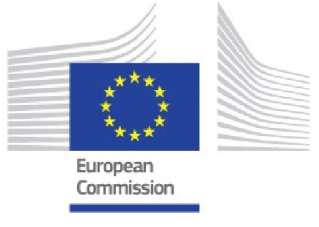 Wnioskodawcaoznacza Instytucję udzielającą mikrokredytów składającą wniosek w odpowiedzi na Zaproszenie do zgłaszania zainteresowania nr EaSI-BE/2016/01 jako potencjalny przyszły Beneficjent.Zaproszenie do zgłaszania zainteresowaniaoznacza Zaproszenie do zgłaszania zainteresowania.Termin ostatecznyoznacza 19 maja 2017 r.EaSIoznacza Europejski program na rzecz zatrudnienia i innowacji społecznychBeneficjent (beneficjenci) pomocy technicznej w ramach programu EaSIoznacza kwalifikujących się Wnioskodawców będących pośrednikami finansowymi, którzy zostali wybrani w celi uzyskania Pomocy technicznej w ramach programu EaSI.Kryteria kwalifikacjioznaczają minimalne kryteria, które musi spełniać Zaproszenie do zgłaszania zainteresowania i Wnioskodawca, i które zostały wymienione w Załączniku 2 do niniejszego dokumentu.Kryteria wykluczające udziałoznaczają listę wykluczeń podaną w Załączniku 1 do niniejszego dokumentu, dodatku 3.Zgłoszenie zainteresowaniaoznacza wniosek złożony do Biura ds. pomocy technicznej w ramach programu EaSI w odpowiedzi na niniejsze Zaproszenie do zgłaszania zainteresowania przed upływem ostatecznego terminu, zgodny z postanowieniami Załącznika 1 do niniejszego Zaproszenia do zgłaszania zainteresowania.Mikrokredytoznacza pożyczkę do 25,000 Euro, udzielaną głównie w celu wspierania działań gospodarczych przynoszących dochód osobom nie mającym dostępu lub mającym ograniczony dostęp do podstawowych usług finansowych, w szczególności do usług kredytowych.Instytucja udzielająca mikrokredytówoznacza podmiot instytucjonalny udzielający mikrokredytów. W ramach Zaproszenia do zgłaszania zainteresowania do instytucji udzielających mikrokredytów zaliczane są:nowo powstałe instytucje mikrofinansowe (typu greenfield);pozabankowe instytucje udzielające mikrokredytów;licencjonowane banki;podmioty udzielające gwarancji.Kryteria wstępnej kwalifikacjioznaczają łącznie Kryteria wykluczające udział, Kryteria kwalifikacji i Kryteria wyboru.Kryteria wyboruoznaczają kryteria stosowane w celu wyboru Beneficjentów, które wymieniono w Załączniku 2 do niniejszego dokumentu.Dostawca Usługoznacza dostawców usług wyznaczonych przez program pomocy technicznej EaSI, którzy będą świadczyć usługi z zakresu pomocy technicznej wymienione w art. 4 niniejszego Zaproszenia do zgłaszania zainteresowania.Pomoc technicznaoznacza Pomoc techniczną świadczoną w ramach Pomocy technicznej EaSI w fi-compass. Wsparcie w zakresie Pomocy technicznej przybiera formę opisaną w art. 4 poniżej.Załącznik 1.Wzór zgłoszenia zainteresowaniaZałącznik 2.Kryteria kwalifikacji i wyboruZałącznik 3.Opis usług z zakresu oceny instytucjonalnej i ratingu